WONEN IN EEN ………..BOOT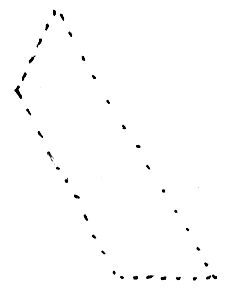    WONEN IN EEN ………..BOOT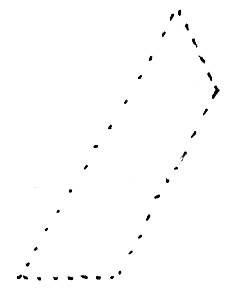  Hoeveel weet je nog over het verhaal van Noach ?Noach opende een  ……….. om de duif naar buiten te laten.Noach’s …………. ging aan boord.Het regende ………….. dagen en nachten.Van alle soorten ……… gingen er aan boord.Noach was ………… jaren oud.God gaf Noach een ………: “Nooit meer!”God beval Noach een ……… te bouwen.De duif kwam terug met een takje van een ………..Van alle soorten .…..  vlogen aan boord.Zoek 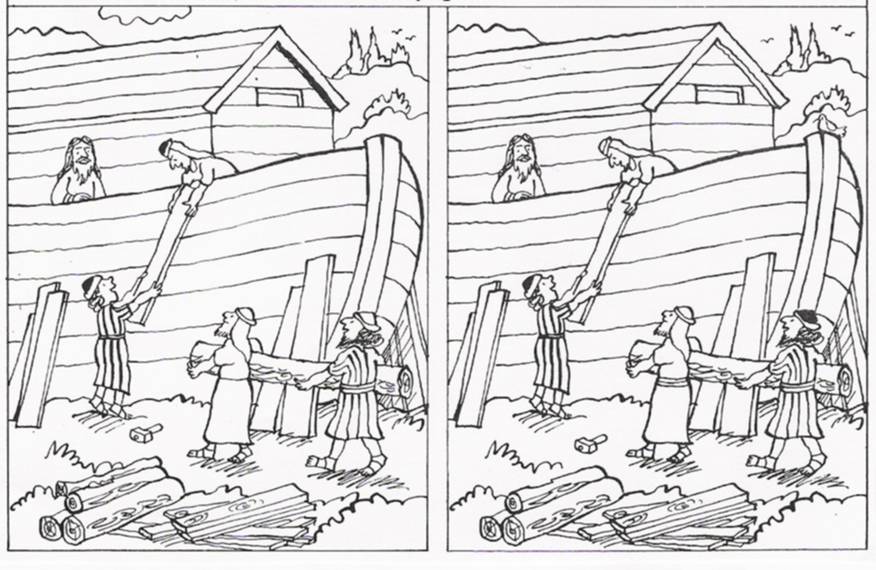          de         negen                verschillen WONEN IN EEN ………..BOOTWat denk jij ?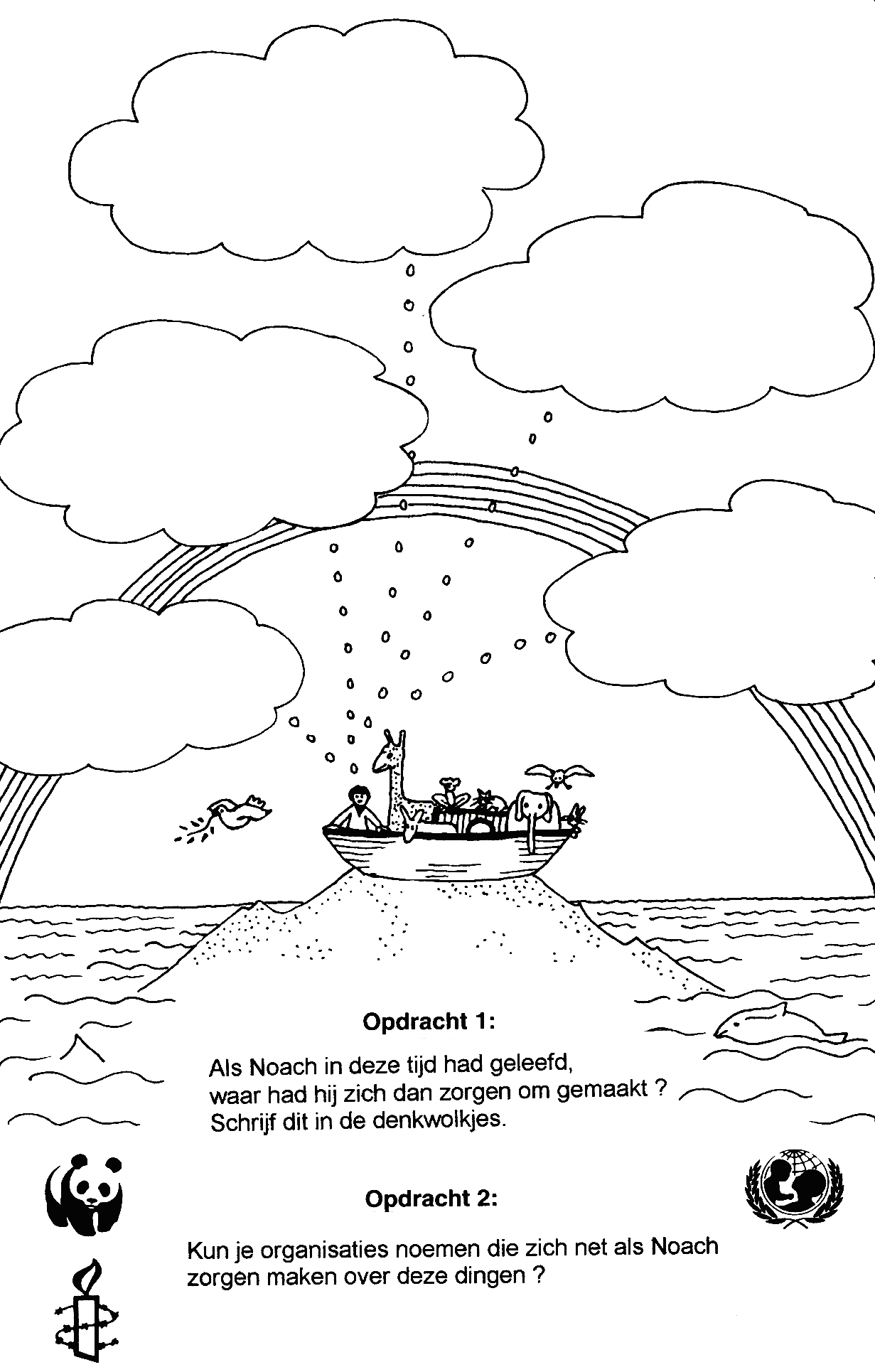 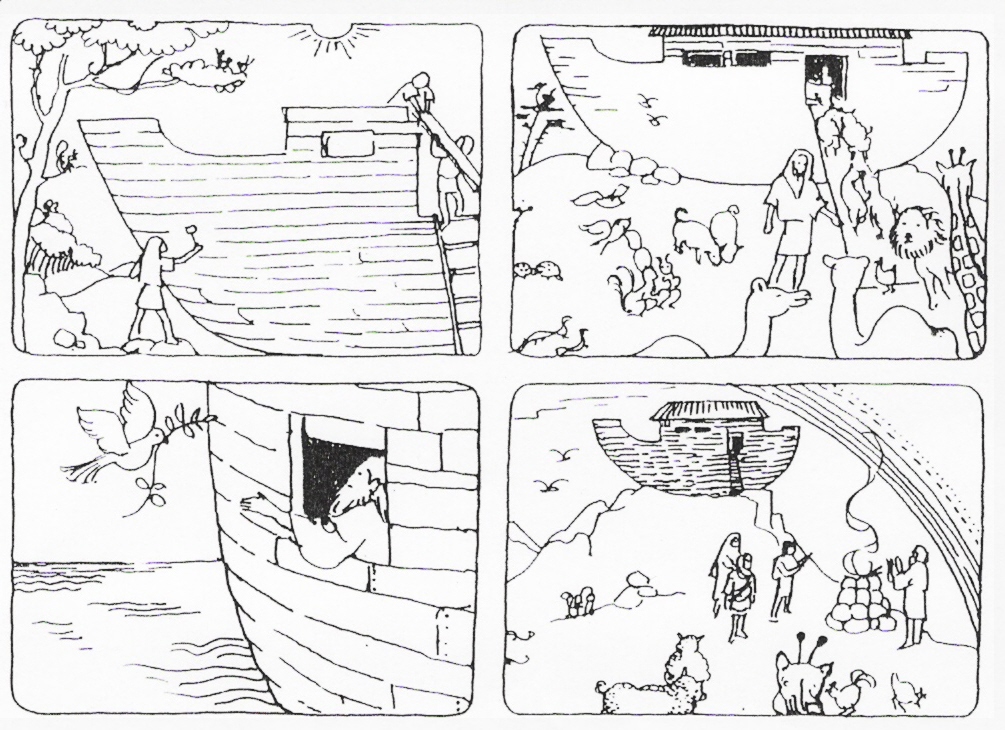 REGENBOGENMensen maken huizen.Van wit en zwart en grijs,En soms kan ik verlangen Naar ’t hemels paradijs,Want om de troon van Godin de hogeZijn regenbogen.Paars en geel, oranje,Rood en blauw en groen,Honderdduizend kleuren, Schrijf een verhaaltje bij de plaatjes………………………………………………………………………………………………..……………………………………………………………………………………………..……………………………………………………………………………………………..……………………………………………………………………………………………..……………………………………………………………………………………………..……………………………………………………………………………………………..……………………………………………………………………………………………..……………………………………………………………………………………………..……………………………………………………………………………………………..Misschien wel een miljoen:Om de troon van Godin de hogeZijn regenbogen.En soms wanneer de zon schijntEn ’t regent tegelijk,Dan zie ‘k een heel klein stukjeVan ’t hemels koninkrijk,Want om de troon van Godin de hogeZijn regenbogen.Paars en geel , oranje,Rood en blauw en groen,Honderdduizend kleuren,Misschien wel een miljoen:Om de troon van Godin de hogeZijn regenbogen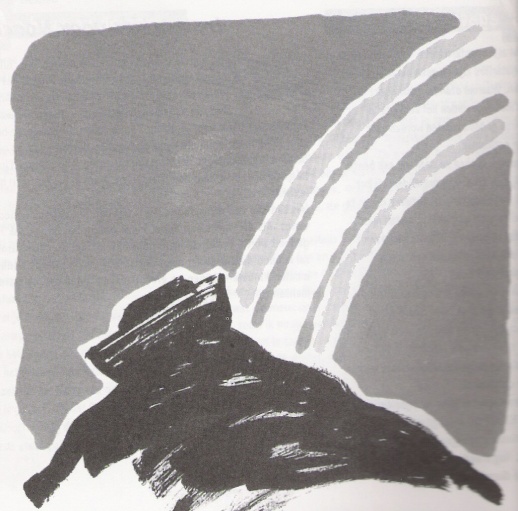 Teken een regenboog en de vogel, die voor      Noach een teken van vrede werd..UIT DE BIJBEL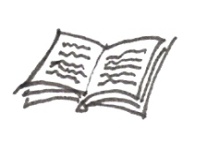 Het verhaal van Noach, die mag wonen op een booten zo door God wordt gered,kun je lezen in het boek Genesis.                                Genesis 8 en 9123456789